The Renewed Purpose of Mitzvot in the State of IsraelAre Mitzvot Forever? תלמוד בבלי מסכת נדה דף סא עמוד ב Why would Mitzvot be annulled in the future?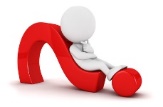 How could Mitzvot be annulled, isn’t the Torah Eternal? בראשית רבה (וילנא) פרשת בראשית פרשה א פירוש המשנה לרמב"ם מסכת סנהדרין פרק י How can we explain the Gemara in Niddah based on the fact that the Torah is Eternal? חידושי הרשב"א מסכת נדה דף סא עמוד ב חידושי הריטב"א מסכת נדה דף סא עמוד ב ספר תפארת ישראל פרק ז רב קוק - אורות הקודש חלק ג דרך הטוב והרע צ' Mitzvot in Israelספרי דברים פרשת עקב פיסקא מג רמב"ן ויקרא פרק יח רב קוק - עץ הדר – ראש אמירWhat is the difference between Mitzvot in Israel and in the Diaspora?If Miztvoth will be annulled in the future, how can we say that they have more of a purpose in Israel?רב קוק - אורות – במהלך האידיאות פרק בOur generation’s problem רב קוק - מאמר הדורThe glory days and their downfall.רב קוק - במהלך האידיאות בישראל The Synthesis of Ideals רב קוק - במהלך האידיאות בישראל פרק וWhere we find ourselves today.עין איה שבת לט.תנא דר"י יוצא ארם בתפילין ע"ש עם חשיכה כו'. התפילין הם מיוחדים לימי החול, יצאו שבת ויו"ט שהם עצמן אות . והדבר נערך בכלל, כי לאדם נחוצה התקדשות חיצונית כדי לבא על ידה אל [ההתקדשות] הפנימית העצמית. תכלית מעשים תוריים רבים היא כדי לשמור את נקודת הקדושה הפנימית, שגלוי וידוע לפני יוצר האדם ב"ה שלא תהי' נקנית לאדם כ"א ע"י אותן הפעולות. . . .שכפי הנפילה הפנימית כן צריך שיתמלא המקום לתן סעד שלא יפול האדם הפרטי או הכללי בנופלים מקדושות חיצוניות. ע"כ מצד הנפילה הגדולה של כלל האומה, שגרם בעונינו פיזורנו הגדול וריחוקנו מבית חיינו, יחד עם זה עצמו גרם שנשתכחה תורה והלכה ברורה ונתרבו הספיקות, ועם ריבוי הספיקות יצאו בהכרח תולדות של חומרות, שבכלל נתרחב החוג המעשי. ומאת ד' היתה זאת, שההתרחבות המעשית היא משיבה את האבדה הרוחנית של עצם זוהר הנפש שהועם ע"י הירידה הגדולה של האומה. . .  כ"ז שעוד לא שבו לנו כל מחמודינו מימי קדם, כ"ז שאין לנו מלך ונביא, וסנהדרין גדולה במקום אשר בחר ד', בביהמ"ק, שתצא מהם תורה לכל ישראל בלא שום ספק בהוראה. [כל הזהירות הזאת בכל החומרות הבאות מצד הספיקות הם הם יסודי חיינו,] וכי (חלילה) בעזיבת אלה הדברים, שע"פ ההשגחה הוכנו מראש לשמור את הקדושה הפנימית הישראלית, במצב הירידה תוכל לגרום תוצאות רעות ומרות מאד. דומה לדבר שהתפילין שהם מיוחדים לימי החול. אמנם בשבת ויו"ט, ימי העליה והקדושה [ש]הם עצמם אות, (ו)אין צורך בלבישתן. אמנם חלילה לדחוק בזה את קיצם, ויוצא אדם בתפילין ע"ש עם חשיכה. וכך היא המדה שהרי עוד לא זרחה שמש הקדושה העצמית, וצריכים התפילין לפעול פעולתן למען תהי' תורת ד' בפיך, עד שיופיע אור קדושת השבת, והקדושה החיצונית של התפילין תתמלא ע"י קדושת השבת הפנימיתת"ר בגד שאבד בו כלאים הרי זה לא ימכרנו לעובד כוכבים ולא יעשנו מרדעת לחמור אבל עושה ממנו תכריכין למת אמר רב יוסף זאת אומרת מצות בטלות לעתיד לבאThe Rabbis taught, if Shatnez was lost within a garment, one should not sell it to a non-Jew, nor should you make it into a saddle for a donkey, rather you should make it into “Tachrichin”- burial garbs, Rav Yosef said, from here we learn that the Mitzvot will be annulled in the end of days. ששה דברים קדמו לבריאת העולם, יש מהן שנבראו, ויש מהן שעלו במחשבה להבראות, התורה והכסא הכבוד נבראו,Six things predated the creation of the world, some were created, and some were thought of. Torah and the Kisei Hakavod we created. ויסוד התשיעי הבטול. והוא שזו תורת משה לא תבטל, ולא תבוא תורה מאת ה' זולתה, ולא יתוסף בה ולא יגרע ממנה לא בכתוב ולא בפירוש.The 9th tenet, is that the Torah will not be annulled, and no other Torah will come from Hashem. Nothing will be added to it, and nothing will be removed from it; not in writing nor by explanation. ונ"ל לעתיד לבא משעת שמת קאמר ולומר שאין החי מצווה על המתIt seems to me that, the words “in the end of days” mean to teach us that a dead person is not commanded to perform the Mitzvot. והא דאמרינן זאת אומרת מצות בטלות לעתיד לבא, פירשו הראשונים לעתיד לבא לזמן תחית המתים, . . .  ועוד כי מה שאמרו מצות בטלות לעתיד לבא היינו שלא יהו חייבין לעמוד בהן, אבל מכל מקום יש מצות קדושות כעין תפלין שינהגו בהן מעצמן מפני שלימותן ותפארתן לא בדרך חיוב, והרי אבות הראשונים לא היו חייבין אלא בשבע מצות וקיימו כל התורה כולה. That which we said, “this means that the Mitzvot will be annulled in the end of days”, the Rishonim explained that “the end of days” means the time of the resurrection of the dead. . . furthermore the meaning of “The Mitzvot will be annulled” is that we won’t be obligated to perform them, however there will still be Holy Mitzvot, like Tefillin that will still be performed in their own right, because of their perfections and beauty, not because of the obligation. As was with our forefathers, who were only obligated in the seven Noachide commandments, and they kept the entire Torah. תדע שלא נצטוו על השחיטה אלא לצרף את ישראל, כי לעתיד לבא עושה סעודה לצדיקים, ואין שם שחיטה וכו'. עד אלא בשביל לבדוק ולצרף את ישראל, עד כאן.You should know that the only reason why we were commanded to perform shechitah was to purify Am Yisrael, for in the end of days, in the feast for the Righteous; “there will be no Shechitah, for it was done only to purify Israel, [and now they are already pure]. כשהשכל מאיר במלא אורו, אז אין צורך לשום הדרכה מיוחדת של חקים ומשפטים. הטוב הגמור במעשה נמשך הוא אחרי המאור השכלי, וכל מכשולות החיים מתישרים מעצמם. החקים והמשפטים מתקיימים לא בתור חקים ומשפטים מצווים, כי אם בתור תנועות טבעיות , לנושאים שהארת השכל חזקה עליהם. הטוב והרע, וכל ערכיהם, חילוקיהם, והעמל הגדול שיש בכיוון הדרך הממוצע , שלא יוסיף ולא יגרע, כל אלה באו אחר שגרע השכל את אורו, וההרגשה, ההתפעלות, ושיקוע של החושים לקחו את מקומו, אחרי חטא הקדמוני , של האכילה מפרי עץ הדעת טוב ורע. Loosely translated:When one’s inner intellect (the soul) is able to shine in all its glory, there is no need for specific guidance through laws and precepts. For at that point one’s actions are guided by one’s inner light. At that point the Torah’s laws will not be performed because of the obligation, but rather because of our natural inclination. The fact that there is good and evil in the world, and all our inclinations to go against the Torah, is a consequence of the original Sin of eating from the tree of knowledge.  דבר אחר ואבדתם מהרה, ושמתם את דברי אלה וגו', אף על פי שאני מגלה אתכם מן הארץ לחוצה לארץ היו מצויינים במצות שכשתחזרו לא יהו עליכם חדשים.“And you will quickly be removed . . . and you shall place on your hearts…” – even though I will exile you from the land to the diaspora, you should still be recognized by your Mitzvot, so that when you return they will not seem new to you. אינו מחייב בגלות אלא בחובת הגוף כתפילין ומזוזות, ופירשו בהן כדי שלא יהו חדשים עלינו כשנחזור לארץ, כי עיקר כל המצות ליושבים בארץ ה'. ולפיכך אמרו בספרי (ראה פ), וירשתם אותה וישבתם בה ושמרתם לעשות (דברים יא לא לב), ישיבת ארץ ישראל שקולה כנגד כל המצות שבתורה, The reason why we are obligated to perform the Mitzvot in the diaspora is so that when we return to the land they will not seem new to us. This is because the essential part of the Mitzvot is for those who dwell in the land of Hashem. This is why it says in the Sifri ‘“you shall conquer the land and dwell there, and keep the laws’ – Settling the land is equal to all the Mitzvot in the Torah.” דברי הרמב"ן בפ' התורה יסוד קיום כל המצות כולן מצד ענינן הפנימי והתכליתי הוא רק בארץ. ולפ"ז המצות שאינן תלויות בארץ הנוהגות גם בחו"ל אינן מכוונות לתכליתן בחו"ל, כ"א מפני שהם מביאים את ישראל לשוב לארץ, והם משמרים את קדושתם The Ramban in his commentary on the Torah explained that the we can only accomplish the main reason why we keep all the Mitzvot, in terms of their inner purpose, in the land of Israel. בראשית מטעו של העם הזה, אשר ידע לקרוא בשם הרעיון האלהי הברור והטהור בעת השלטון הכביר של האליליות בטומאתה פראותה, נתגלתה השאיפה להקים צבור אנושי גדול אשר "ישמור את דרך ד' לעשות צדקה ומשפט". זוהי השאיפה, שבאה מכח ההכרה הברורה והעזה והתביעה המוסרית הכוללת והרמה, להוציא את האנושיות מתחת סבל נורא של צרות רוחניות וחמריות ולהביאנה לחיי חופש מלאי הוד ועדן, באור האידיאה האלהית, ולהצליח בזה את כל האדם כלו. למלואה של שאיפה זו צריך דוקא, שצבור זה יהיה בעל מדינה פוליטית וסוציאלית וכסא ממלכה לאומית, ברום התרבות האנושית, "עם חכם ונבון וגוי גדול", והאידיאה האלהית המוחלטת מושלת שמה ומחיה את העם ואת הארץ במאור חייה. למען דעת, שלא רק יחידים חכמים מצוינים, חסידים ונזירים ואנשי קדש, חיים באור האידיאה האלהית, כי גם עמים שלמים, מתוקנים ומשוכללים בכל תקוני התרבות והישוב המדיני ; עמים שלמים, הכוללים בתוכם את כל השדרות האנושיות השונות, מן רום האינטליגנציה האמנותית, הפרושית, המשכלת והקדושה, עד המערכות הרחבות, הסוציאליות, הפוליטיות והאקנומיות, ועד הפרולטריון לכל פלגותיו, אפילו היותר נמוך ומגושם. אור האידיאה האלהית, העולה ומזדקק בקרב עם כזה ומטביע בו את חייו הלאומיים המלאים, פועל הוא אח"כ בעולם כולו, גם בצרוף כל הכחות הפרטיים שבכל עם ולשון, בכל מקום שהם, שהיו נמצאים תמיד מוארים באורה זו וחיים בה.The Jewish Nation began during a time when the world was ruled by immoral paganism which was a corrupt and perverted religion. This new nation was created to call out in the clear and pure Godly ideal, to establish a great community which “will observe the way of Hashem, doing kindness and justice” The mission of Am Yisrael is to free mankind from the yoke of their terrible spiritual and physical troubles, and bring them a life of freedom, full of glory and paradise, in the light of the Godly ideal, and to bring success to all mankind. In order to fulfill this mission, this community needs to specifically have a social and political state, to be a sovereign nation, at the height of human culture, “a genius and wise nation, a great country”. And for this country to be run by the laws God. . . So that all should know, that not only individual outstanding geniuses, pious monks, holy beings, live in the light of  God, but even entire nations, every part of them, from their arts and culture, to their political systems. This light effects every class of society, the academics, the Holy and the educated, but also the wider social, political, and economical masses, even the lowliest and most materialistic.ודור בעל רוח גדול חפץ ומוכרח לחפוץ, בכל מקום שהוא פונה, לשמע דברים גדולים. ועיקר הגדולה של הדברים, הוא שיהיו מסוימים ומבוררים, עם גדלם רחבם והקיפם. המטרות היותר פנימיות, שהשרשרת של כל החיים המוסריים, הדתיים והלאומיים . . .והדברים הנמוכים והפשוטים לבדם, אע"פ שהם מלאי אמת וצדק, לא יספיקו לו, לא ימצא בהם מנוח. ודור שבכח יש לו רב, ובפועל לא כלום, דורש הרבה, ומן המוכן אין בידו מאומה, אי אפשר להצילו מרעתו ולהעמידו על דרך החיים הנכונה כי-אם במה שנדבר עמו מכל נשא ונשגב, מכל נעלה ונהדר, בשפה היותר פשוטה ונמוכה, בדברים היותר מורגלים ומובנים לו, כדי שימצא גם בעמק התהום שהוא שוכב שמה את הזיו והנועם האדיר והעליון שהוא מבקש. Loosely translated:A generation that has a great spirit, will always desire to hear and be a part of big ideas. What makes an Idea big, is how far it reaches and how clearly is touches upon ones moral, religious and national life. Small ideas, even when they are true and just, will not be enough for them and therefore they will be rejected unless he finds greatness within them. The only way that we can inspire such a generation to come back to the correct way of life, is if we speak to them about grand magnificent ideas, in a way that is clear and familiar to them. פרק ג : לעד לא ישכח מזכרונה אותו תור הזהב שבפריחת ימי שלמה, בבנין הבית הראשון, בהדר תפארת כבודו ועז החיים שהתגלה בו, בהבעת עושר האידיאה האלהית והלאומית המשולבות זו בזו בהתאמה הרמונית, "וקיימא סיהרא באשלמותא". אז באותה התקופה, הקצרה בכמותה והארוכה באיכותה, . . . .אבל רק הרוח הלאומי ביחושו הכללי התרומם למדת גבהו בימים הטובים ההם של ההתעלות ההיסתורית, ויחש את מקור חייו וקרן ישעו בתכן ההופעה של הרעיון האלהי. המוסר הפרטי עוד לא נזדכך לבוא לידי מדה זו, ותכנית החיים של היחידים לא יכלה להתאים גם היא אל ההרמוניה העליונה הזאת. Loosely translated:Perek 3: We will never forget the golden age of Shlomo Hamelech, the building of the first temple, and the height of both spiritual and material life that was reached – “the moon stood in its perfection”. It was a quantitatively small era, but qualitatively grand. How did such a magnificent time come to an end so quickly? The problem was that this greatness was reached only on a national level. Individuals had no way of translating this into their everyday lives as they had not yet reached this lofty level. פרק ה: מפני שלא הוכשרה עדיין הנשמה הפרטית של היחידים לקבל את כל תקפו וזהרו של אור האידיאה האלהית עצמה, ולהתאים על ידו את חייהם עם ערך הכלל ושלמותו, לכן הוכרח להשבר אותו המצב הנשגב של האומה שהחל לעלות ולהתרומם בימי הבית הראשון. הבית השני לא הוכן להשבת אותה האיתנות של האומה, במלא המובן. לא כח צבורי ישראלי הופיע עליו, כי אם כח של יחידים. . . . אז מצאה ההשפעה האלהית האישיית, הפרטיית, מקלט לה באומה ובארץ. כל אותה הפרטיות, המעשית - של שמירת תורה ומצות ודקדוקיהן הפרטיים, . . . הדיוק הפרטי של כל מעשה בודד המקושר ברוח הכללי, התבססו יפה על פי ההופעה האלהית המוקטנת המיוחדת לצד הפרטיות - האידיאה הדתית. Perek 5: Because individuals were not able to grasp the divine ideals that were achieved at the time of Shlomo Hamelech, nor were they able to translate them into their lives; that reality needed to be broken. The second Beit Hamikdash, was not meant to return the nation to its original glory, rather it was meant to fortify the individual. . . At that point the focus was on how the divine can influence individual actions, and people. From here Am Yisrael went from a national entity to a religious one, with a focus on specific laws and precepts. וכשיתמלא הרעיון מההשפעה המאוחדת התמימה של אלה האידיאות ויתישב במנוחתו לבא לכלל חשבון ברור וצלול, אז יתגלה אורה על כל הליכות החיים של "דת משה ויהודית", על כל המצות שבתורה ופרטיהן ודקדוקי שמירתן בכבוד וכונה רצויה. ביחוד האותן המצות שאינן עומדות ביחש ישר עם המוסר האנושי הכללי הגלוי, שההשלמה האוניברסלית לא תבקש את תפקידן ולפעמים גם נדמה שתדחה אותן כשלא יתגלה מאורן, - במצות הללו השמעיות, יגלה ויאיר האור האלהי, שהוא באמת כללי ונערג מכל נפש יפה, הגנוז בתוכן בתוכיות הרוחנית המגמתית של התו הלאומי המיוחד לאומתנו בצביונה. לאחר שהאורגן הרוחני כלו, עם הרגשותיו הנפשיות והגופניות, מתקשרים עם ההשפעה הכללית הזאת, הדעת מתחוללת יפה, לדעת שכל יחיד ויחיד מצטרף הוא אל הכלל כלו, וכל עובדה ועובדה יחידית של היחיד מצטרפת היא להכליל את כלל דרך החיים שלו ואת קביעות אפיוLoosely translated: When all of the ideals come together, and find their resting place in a clear manner. Then it will be clear how all of the guidelines and precepts of the Torah, all the specifications and qualifications shine bright. Even if they don’t directly connect to what would seem to be natural human morality and universal ideal, we will see how they add to the beautiful tapestry that they weave. Through this it will be clear how every individual, and every action and service, joins together to the grand ideals and make their mark. 